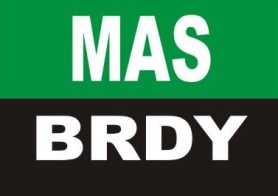 Ředitelka – Mgr. Helena KosováDozorčí radaPředseda: RSDr. Josef HálaJosef HálaPavel KohoutJiří Rychvaldský JakubíkSprávní radaPředseda: Josef KarasJosef KarasJan KrnáčIvana ChocholováVýběrová komisePředseda: Tj Kovohutě Příbram – Mgr. Jiří Kadlec Městys Komárov – Antonín Merhaut (Radim Šíma – zastupuje)TJ Kovohutě Příbram – Mgr. Jiří KadlecMateřské centrum Jinečáček, o. s. – Ivana ChocholováZD se sídlem v Suchodole – Ing. Jaroslav SkálaJan Křikava – FO - OSVČMonitorovací výborPředseda: Obec Suchodol – Emil TabačekObec Suchodol – Emil TabačekH + J - stroje, s. r. o.  – Robert JindrákSDH Suchodol – Václav HorkýProgramový výbor Předseda:  Obec Hluboš – Bc. Jiří Čajan  Obec Hluboš – Bc. Jiří ČajnAcron, s. r. o. – Petr JirsaTenisový klub Felbabka – Hana ŠtorkánováV Jincích, 10.11.2015